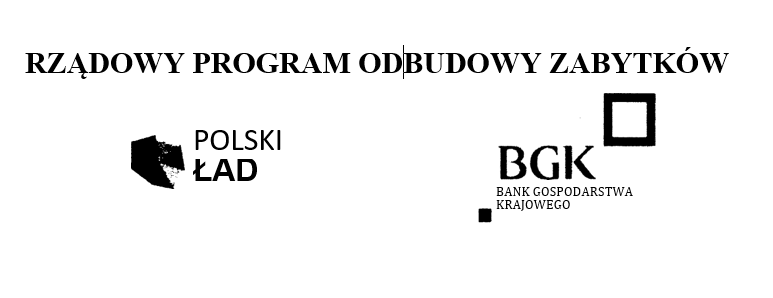 Zaproszenie do składania ofertZapytanie ofertowe nr 1/2024ZAMAWIAJĄCYParafia Rzymskokatolicka pw. św. Stanisława BM w KlępiczuKlępicz 25 A, 74-503 MORYŃNIP 8581071660	REGON 040043449Osoba do kontaktu w sprawie ogłoszeniaks. Krzysztof Conder - Proboszcz Parafiitel. 504153288e-mail parafia.klepicz@gmail.com OKREŚLENIE PRZEDMIOTU ZAMÓWIENIATytuł zamówienia: „Wykonanie projektu budowlanego wraz z programem prac konserwatorskich oraz realizacja I etapu remontu kościoła w Nowym Objezierzu” dofinansowanego z Rządowego Programu Odbudowy Zabytków nr RPOZ/2022/ /Polski ŁadCel zamówienia: Powyższe zadanie jest konieczne do wykonania z uwagi na zły stan techniczny i postępującą destrukcję zabytku. W celu uratowania obiektu przed dalszą dewastacją należy niezwłocznie przystąpić do remontu wieży wraz z wymianą poszycia wieży. Miejsce położenia zabytku: Nowe Objezierze, dz. nr 163 obr. Nowe Objezierze, 74-503 Moryń gm. Moryń, powiat gryfiński. Obiekt został wpisany do rejestru zabytków pod numerem A-972Główny kod (CPV): 	45453000-7 - roboty remontowe i renowacyjneDodatkowe kody CPV: 	45453100-8 - roboty renowacyjne45210000-2 - roboty budowlane w zakresie budynków 45422000-1 - roboty ciesielskie45261210-9 - wykonanie pokryć dachowych71220000-6 - Usługi projektowania architektonicznegoSPOSÓB I MIEJSCE PUBLIKACJI ZAMÓWIENIAUpublicznienie zapytania ofertowego poprzez umieszczenie na stronie internetowej: https://bip.moryn.pl/TRYB UDZIELENIA ZAMÓWIENIANiniejsze postępowanie prowadzone jest w sposób konkurencyjny i transparentny, w szczególności z uwzględnieniem §8 ust. 6 Regulaminu naboru wniosków o dofinansowanie z Rządowego Programu Odbudowy Zabytków.Do niniejszego zaproszenia do składania ofert nie stosuje się Ustawy z dnia 11 września 2019r. Prawo zamówień publicznych (Dz.U. z 2023r. poz. 1605 z późn.zm.)Dane osobowe przekazane Zamawiającemu w toku prowadzenia postępowania będą przetwarzane zgodnie z regulacjami rozporządzenia Parlamentu Europejskiego i Rady (UE) 216/679 z dnia 27 kwietnia 2016r. w sprawie ochrony osób fizycznych w związku z przetwarzaniem danych osobowych i w sprawie swobodnego przepływu takich danych oraz uchylenia dyrektywy 95/46/WE (ogólne rozporządzenie o ochronie danych) (Dz.Urz.UE LI 19 z 04.05.2016, str.l) (dalej Rozporządzenia RODO). Szczegółowe informacje w tym zakresie znajdują się w Klauzuli informacyjnej RODO stanowiącej załącznik nr 3 do niniejszego zapytania ofertowego.W sprawach nieuregulowanych zastosowanie znajdują bezwzględnie obowiązujące przepisy prawa w szczególności ustawy z dnia 23 kwietnia 1964r. Kodeks cywilny (tj. Dz.U z 2023r. poz. 1610 z późn. zm.).	PRZEDMIOT ZAMÓWIENIA 	Przedmiot zamówienia prowadzony jest w formule „zaprojektuj i wybuduj”, obejmuje opracowanie projektu budowlanego z programem prac konserwatorskim i wykonanie pierwszego etapu remontu oraz prac konserwatorskich w ramach inwestycji pn.: Wykonanie pozwolenia na budowę oraz realizacja I etapu remontu kościoła w Nowym Objezierzu. 	Wykonanie projektu budowlanego wraz z programem prac konserwatorskichZakres prac jaki został przewidziany w dokumentacji: konserwacja konstrukcji drewnianej we wnętrzu wieży; remont i konserwacja elewacji kamiennej i ceglanej wieży; remont konstrukcji dachu wieży z wymianą pokrycia dachowego; W zakresie jest także uzyskanie stosownych uzgodnień i pozwoleń wymaganych prawem na prowadzenie prac, w szczególności ostatecznego pozwolenia na budowę.1.2 W ramach zadania planuje się wykonać I etap obejmujący następujący zakres:konserwacja konstrukcji drewnianej we wnętrzu wieży - usztywnienie połączeń ciesielskich, oczyszczanie elementów drewnianych, odgrzybianie, impregnacja bali i krawędziaków^ metodą dwukrotnego smarowania preparatami biobójczymi i podnoszącymi stopień odporności ogniowej, stemplowanie stropów konstrukcją z krawędziaków, rozebranie podłóg ślepych, wykonanie w robocie ciesielskiej uzupełnień ubytków lub naprawa części zniszczonych, wykonanie podłogi z desek nieobrzynanych, rozebranie stemplowania; remont i konserwacja elewacji kamiennej i ceglanej wieży - wykonanie i montaż obróbek blacharskich, usunięcie luźnego materiału z elewacji wieży, zabezpieczeni i naprawa murów kamiennych, zszycie pęknięć i rys z klamrowaniem, oczyszczenie całej elewacji, uzupełnienie ubytków kamiennych i spoin, uzupełnienie tynków, zabezpieczeni i naprawa murów ceglanych, oczyszczenie całej elewacji, uzupełnienie ubytków ceglanych i spoin hydrofobizacja muru, rusztowanie.; remont konstrukcji dachu wieży z wymianą pokrycia dachowego - rozebranie pokrycia dachowego z blachy nie nadającej się do użytku, rozebranie konstrukcji więźb dachowych, rozebranie deskowania dachu z desek na styk, oczyszczanie powierzchni elementów drewnianych z usunięciem warstwy zagrzybionej przy zastosowaniu szczotek stalowych, odgrzybianie bali krawędziaków metodą opryskiwania, Impregnacja bali i krawędziaków metodą dwukrotnego smarowania preparatami biobójczymi i podnoszącymistopień odporności ogniowej, podstemplowanie zagrożonych belek stropowych - tymczasowe z późniejszą rozbiórką, wymiana elementów zniszczonych (krokwie), deskowanie połaci dachowych z tarcicy nasyconej, dwuwarstwowe krycie dachów papami Icopal, krycie zwykłe wież blachą cynkową, różne obróbki z blachy z cynku;uzyskanie ostatecznego pozwolenia na użytkowanie w zakresie robót zrealizowanych w ramach I etapu, o ile będzie to możliwe w ramach obowiązujących przepisów Prawa budowlanego.Aktualny stan zachowania i zagrożenia zabytku:Powyższe zadanie jest konieczne do wykonania z uwagi na zły stan techniczny i postępującą destrukcję zabytku. W celu uratowania obiektu przed dalszą dewastacją należy niezwłocznie przystąpić do remontu wieży z jednoczesnym remontem poszycia wieży. Konstrukcja drewnianej wieży jest zniszczona z silnie występującą próchnicą i infekcją grzybową drewna. Pokrycie blaszane jest nieszczelne i spowodowało wdzieranie się wody opadowej do wnętrza stożka. Od strony wewnętrznej zaobserwowano zsinienie i czarnienie drewna co przesądza o daleko posuniętej korozji biologicznej. Ponadto deski znajdujące się bezpośrednio pod blachą nie są chronione przed bezpośrednim kontaktem z pokryciem blaszanym. Podczas kondensacji pary wodnej cała zgromadzona wilgoć wchłania się do wnętrza drewna co stanowi podstawę do rozwoju wszelkiej biologii. Obserwacja i przegląd obiektu wskazuje na bardo rozległy proces zagrzybienia wnętrza wieży w tym także konstrukcji dachowej wieży i komunikacji wewnątrz wieży. Elewacja wieży wykazuje znaczne zużycie i miejscowe braki spoin a także pojedyncze ubytki budulca. Występują pęknięcia w murze. Strona północna i zachodnia jest dość mocno zainfekowana glonami, co świadczy o zawilgoceniu muru. Obróbki blacharskie są mocno zużyte. Widoczne braki tynku w blendach..Dane o zabytkuKościół pochodzi z 2 poł. XIII w., z kostki granitowej, orientowany, salowy, na rzucie prostokąta, z wieżą murowaną w dolnej części z kamienia a od około 5 m wysokości przechodzi w mur ceglany, przy czym wygląd cegły dość specyficzny kolorystycznie nawiązujący do prezbiterium oraz zwieńczenia szczytu wschodniego a także kapliczki j zakrystii. Mury kamienne wykonane z regularnych kwadr kamiennych. Charakterystyczny okulus w ścianie wschodniej prezbiterium a także blendy w elewacji wieży (być może zegarowe). Wieża pokryta jest stożkiem blaszanym na rzucie kwadratu. Obiekt przebudowany w latach 1898 -1902. Z pierwotnego założenia późnoromańskiego pochodzi tylko fragment ściany południowej, z ukośnie profilowanym cokołem u dołu i z ostrołukowym portalem o 3 uskokach, których krawędzie zdobi wałek. Dach pokryty dachówką. Wyszczególnione w opisie nazwy materiałów budowlanych lub nazwy producentów zostały użyte pomocniczo i są tylko poglądowe, co należy traktować, iż nie stanowią wskazania obowiązku ich stosowania w ofercie, zastosowane mogą zostać materiały równoważne lub lepsze do podanych (o równoważnych parametrach technicznych). Udowodnienie, że oferowane rozwiązanie jest równowartościowe lub lepsze od wymaganego leży po stronie wykonawcy.Okres gwarancjiWykonawca zobowiązuje się do udzielenia gwarancji i rękojmi za wady na wykonane roboty budowlane, objęte niniejszym zamówieniem zgodnie z ofertą. Wymagany minimalny okres gwarancji dla zamówienia na wykonane roboty (materiały i robociznę) wynosi 24 miesięcy od dnia odebrania przez Zamawiającego robót budowlanych i podpisania (bez uwag) protokołu końcowego.Odbiór robótOdbiór robót ostateczny (końcowy) dokonany będzie przez przedstawiciela Zamawiającego przy udziale Wykonawcy. Na tej samej zasadzie prowadzony będzie odbiór częściowy.Nieruchomość, której dotyczy zamówienie zlokalizowana jest w miejscowości Nowe Objezierze, dz. nr 163 obr. Nowe Objezierze, 74-503 Moryń gm. Moryń, powiat gryfiński. Zainteresowanym podmiotom biorącym udział w postępowaniu Zamawiający umożliwi przeprowadzenie wizji lokalnej miejsca objętego zamówieniem, celem poznania specyfiki zamówienia. W celu przeprowadzenia wizji lokalnej należy skontaktować się z Zamawiającym. Zamawiający nie dopuszcza składania ofert częściowych.Zamawiający nie dopuszcza składania ofert częściowych. Zamawiający nie dopuszcza składania ofert wariantowych.Zamawiający dopuszcza powierzenia części zamówienia podwykonawcom.HARMONOGRAM REALIZACJI ZAMÓWIENIAPlanowany termin rozpoczęcia realizacji zamówienia: lipiec 2024r. Planowany termin podpisania umowy z wykonawcą: do 30 dni od dnia wyboru wykonawcy. Planowany termin zakończenia rzeczowej realizacji zadania: do 30. 07. 2026r. Termin realizacji zamówienia może ulec zmianie tylko w uzasadnionych okolicznościach oraz pod warunkiem otrzymania zgody Prezesa Rady Ministrów w ramach Rządowego Programu Odbudowy Zabytków. Szczegółowe informacje w tym zakresie zostały opisane w warunkach zmiany umowy. MIEJSCE REALIZACJI PRZEDMIOTU ZAMÓWIENIAmiejscowość Nowe Objezierze, dz. nr 163 obr. Nowe Objezierze, 74-503 Moryń gm. Moryń, powiat gryfmski. Obiekt został wpisany do rejestru zabytków pod numerem A-992WARUNKI UDZIAŁU W POSTĘPOWANIUO udzielenie zamówienia mogą ubiegać się Wykonawcy, którzy: Posiadają wiedzę i doświadczenie w zakresie wykonywania niniejszego zamówienia- Zamawiający uzna ww. warunek za spełniony, jeżeli Wykonawca wykaże, że w okresie ostatnich trzech lat przed upływem terminu składania ofert (a jeżeli okres prowadzenia działalności jest krótszy – w tym okresie), wykonał należycie co najmniej dwie [2] usługi polegające na opracowaniu projektu budowlanego na remont obiektu zabytkowego o wartości co najmniej 30.000 złotych brutto (trzydzieści tysięcy złotych) każde z zamówień.  (w rozumieniu przepisów ustawy o ochronie zabytków i opiece nad zabytkami, lub – w przypadku rejestrów prowadzonych poza RP – rejestrów równoważnych, prowadzonych na podstawie przepisów obowiązujących ze względu na miejsce położenia zabytku).- Zamawiający uzna ww. warunek za spełniony, jeżeli Wykonawca wykaże, że w okresie ostatnich pięciu lat przed upływem terminu składania ofert (a jeżeli okres prowadzenia działalności jest krótszy – w tym okresie), wykonał należycie co najmniej dwie [2] roboty budowlane polegające na naprawie ścian zewnętrznych albo remoncie elewacji obiektu zabytkowego o wartości co najmniej 200.000 złotych brutto (dwieście tysięcy złotych) każda z robót budowlanych.  (w rozumieniu przepisów ustawy o ochronie zabytków i opiece nad zabytkami, lub – w przypadku rejestrów prowadzonych poza RP – rejestrów równoważnych, prowadzonych na podstawie przepisów obowiązujących ze względu na miejsce położenia zabytku)b) Dysponują odpowiednim potencjałem technicznym oraz osobami zdolnymi do wykonania zamówienia- Zamawiający uzna ww. warunek za spełniony, jeżeli Wykonawca wykaże, że dysponuje lub będzie dysponował osobami, które skieruje do realizacji przedmiotu zamówienia, w tym:a) jedną [1] osobą pełniącą funkcję kierownika robót, która:✔ posiada uprawnienia budowlane do kierowania robotami budowlanymi bez ograniczeń wspecjalności konstrukcyjno-budowlanej, minimum 5 letnie doświadczenie w zakresie pełnieniasamodzielnych funkcji technicznych, wpisaną na listę właściwej okręgowej izby inżynierówbudownictwa, która, przez co najmniej 18 miesięcy brała udział w robotach budowlanych prowadzonych przy zabytkach nieruchomych wpisanych do rejestru zabytków lub inwentarza muzeum będącego instytucją kultury; posiadającą doświadczenie w pełnieniu funkcji kierownika budowy przy realizacji przynajmniej jednej [1] roboty budowlanej dotyczącej remontów lub modernizacji lub przebudowy budynków zabytkowychPrzez uprawnienia do pełnienia samodzielnych funkcji w budownictwie należy rozumieć uprawnienia wydane na podstawie ustawy Prawo budowlane oraz rozporządzeń wykonawczych do ustawy Prawo budowlane lub odpowiadające im ważne równoważne uprawnienia, w zakresie pełnionej funkcji, które zostały wydane na podstawie wcześniej obowiązujących przepisów lub na podstawie ustawy z dnia 22 grudnia 2015 r. o zasadach uznawania kwalifikacji zawodowych nabytych w państwach członkowskich Unii Europejskiej(tj. Dz. U. z 2020 r., poz. 220),W przypadku Wykonawców chcących wspólnie złożyć ofertę warunek uznany będzie przez Zamawiającego za spełniony, jeżeli Wykonawcy składający wspólnie ofertę spełniać go będą łącznie,Zagwarantują, że okres gwarancji i rękojmi za wady dla przedmiotu zamówienia wynosi nie mniej niż 24 miesiące od dnia odbioru końcowegoWarunki określone powyżej uznaje się za spełnione, jeżeli Wykonawca złoży oświadczenie o spełnianiu warunków udziału w postępowaniu wraz z następującymi dokumentami:wykaz robót budowlanych wykonanych nie wcześniej niż w okresie ostatnich 5 lat, a jeżeli okres prowadzenia działalności jest krótszy - w tym okresie, wraz z podaniem ich rodzaju, wartości, daty i miejsca wykonania oraz podmiotów, na rzecz których roboty te zostały wykonane, oraz załączeniem dowodów określających, czy te roboty budowlane zostały wykonane należycie, przy czym dowodami, o których mowa, są referencje bądź inne dokumenty sporządzone przez podmiot, na rzecz którego roboty budowlane zostały wykonane, a jeżeli wykonawca z przyczyn niezależnych od niego nie jest w stanie uzyskać tych dokumentów - inne odpowiednie dokumenty; [ZAŁACZNIK NR 4]Wykaz usług wykonanych, a w przypadku świadczeń powtarzających się lub ciągłych również wykonywanych, w okresie ostatnich 3 lat, a jeżeli okres prowadzenia działalności jest krótszy - w tym okresie, wraz z podaniem ich wartości, przedmiotu, dat wykonania i podmiotów, na rzecz których usługi zostały wykonane lub są wykonywane, oraz załączeniem dowodów określających, czy te usługi zostały wykonane lub są wykonywane należycie, przy czym dowodami, o których mowa, są referencje bądź inne dokumenty sporządzone przez podmiot, na rzecz którego usługi zostały wykonane, a w przypadku świadczeń powtarzających się lub ciągłych są wykonywane, a jeżeli wykonawca z przyczyn niezależnych od niego nie jest w stanie uzyskać tych dokumentów - oświadczenie wykonawcy; w przypadku świadczeń powtarzających się lub ciągłych nadal wykonywanych referencje bądź inne dokumenty potwierdzające ich należyte wykonywanie powinny być wystawione w okresie ostatnich 3 miesięcy. [ZAŁĄCZNIK NR 5]wykaz osób, skierowanych przez wykonawcę do realizacji zamówienia, w szczególności odpowiedzialnych za kierowanie robotami budowlanymi, wraz z informacjami na temat ich kwalifikacji zawodowych, uprawnień, oraz informacją o podstawie do dysponowania tymi osobami. [ZAŁĄCZNIK NR 6];Ocena spełnienia w/w warunków dokonana zostanie zgodnie z formułą „spełnia – nie spełnia”, w oparciu o informacje zawarte w przedstawionych dokumentach. Z treści załączonych dokumentów musi wynikać jednoznacznie, że warunki określone w ust. 1 Wykonawca spełnił.Oświadczenie o spełnianiu warunków w postępowaniu, wykaz robót i  wykaz osób wraz z niezbędnymi dowodami na potwierdzenie wykonanych robót należy dołączyć do formularza oferty.Jeżeli Wykonawca nie dołączy wykazów wraz z niezbędnymi dowodami lub są one niekompletne lub zawierają błędy Zamawiający wzywa wykonawcę odpowiednio do ich złożenia, poprawienia lub uzupełnienia w wyznaczonym terminie, nie krótszym niż 5 dni kalendarzowych, chyba że:1) oferta wykonawcy podlega odrzuceniu bez względu na ich złożenie, uzupełnienie lub  poprawienie lub2) zachodzą przesłanki unieważnienia postępowania.Wykonawca składa podmiotowe środki dowodowe na wezwanie, o którym mowa powyżej, aktualne na dzień ich złożenia..MINIMALNY ZAKRES OFERTYOfertę należy złożyć zgodnie ze wzorem oferty (formularz ofertowy), stanowiącym załącznik nr 1 do zapytania ofertowego, do oferty należy dołączyć wszystkie wymagane dokumenty.KRYTERIA OCENY OFERTY I OPIS SPOSOBU PRZYZNAWANIA PUNKTACJIWszystkie oferty jakie wpłyną do Zamawiającego w odpowiedzi na zapytanie ofertowe zostaną poddane weryfikacji pod kątem zgodności z przedmiotem zamówienia. Oferta, która nie będzie zgodna z przedmiotem zamówienia lub taka, która zostanie przedstawiona w formie uniemożliwiającej weryfikację tych informacji, zostanie odrzucona jako niezgodna z przedmiotem zamówienia.Zamawiający dokona oceny punktowej ofert, które:zostaną złożone w terminie,są zgodne z przedmiotem zamówienia,spełniają warunki udziału w postępowaniu,przedstawiły ofertę zgodnie z wymaganiami wskazanymi w minimalnym zakresie oferty.Wybór najkorzystniejszej oferty spośród ofert niepodlegających odrzuceniu zostanie przeprowadzony w oparciu o następujące kryteria:cena - 70%,termin gwarancji - 30%.3.1 Kryterium „cena” będzie rozpatrywane na podstawie ceny oferty brutto za wykonanie przedmiotu zamówienia, podanej przez Wykonawcę na formularzu ofertowym. Ilość punktów w tym kryterium zostanie obliczona na podstawie poniższego wzoru:C = C min/Co x 70 pktgdzie:C min - cena brutto oferty najniższej,
Co - cena oferty ocenianej.Kryterium „termin gwarancji” będzie rozpatrywane na podstawie zaoferowanego terminu gwarancji, podanego przez Wykonawcę na formularzu ofertowym. Ilość punktów w tym kryterium zostanie obliczona na podstawie poniższego zestawienia:24 miesięcy - 0 pkt;36 miesięcy - 10 pkt.48 miesięcy - 20 pkt.60 miesięcy i więcej - 30 pkt.Ocena ofert odbędzie się w skali punktowej 0-100 pkt.Oferta z największą ilością punktów zostanie wyłoniona jako najbardziej korzystna.W przypadku, kiedy oferenci otrzymają identyczną liczbę punktów, Zamawiający wybierze ofertę zawierającą niższą cenę.Zamawiający zastrzega sobie prawo do unieważnienia zamówienia bez podania przyczyny, bez ponoszenia jakichkolwiek skutków prawnych i finansowych.TERMIN, SPOSÓB I MIEJSCE SKŁADANIA OFERTTermin składania ofert – 27.06.2024r. Godz. 15.00Sposób i miejsce składania ofert - w formie papierowej za pośrednictwem poczty, kuriera lub osobiście na adres Zamawiającego. Liczy się dzień i godzina wpływu oferty, a nie nadania czy też data sporządzenia. Kancelaria Parafii czynna jest po uprzednim umówieniu się z Zamawiającym.Oferty złożone po terminie nie będą rozpatrywane.Zamawiający nie zwraca przesłanych ofert.PODSTAWY WYKLUCZENIAZ udziału w postępowaniu wykluczeni są Wykonawcy powiązani osobowo i kapitałowo z Zamawiającym, tym samym do udziału w postępowaniu Zamawiający dopuści podmioty, które złożą oświadczenie, że nie są powiązani osobowo lub kapitałowo z Zamawiającym.2. W przypadku Wykonawcy wykluczonego zamawiający odrzuca ofertę takiego Wykonawcy.WARUNKI ZMIANY UMOWYWarunki zmiany umowy określone zostały we wzorze umowy - załącznik nr 2 do zapytania ofertowego.DODATKOWE WARUNKITermin związania ofertą: 30 dni kalendarzowych.Oferta oraz wszystkie dokumenty składane wraz z ofertą winny zostać sporządzone w języku polskim.Oferta oraz składane łącznie z nią dokumenty muszą być podpisane przez osoby uprawnione do reprezentowania Wykonawcy zgodnie z właściwym dokumentem rejestrowym. Złożony podpis powinien być czytelny z podaniem imienia i nazwiska lub złożony wraz z pieczęcią imienną.Do upływu terminu składania ofert Zamawiający zastrzega sobie prawo zmiany lub uzupełnienia treści niniejszego zapytania ofertowego.Zamawiający zastrzega sobie prawo wydłużenia terminu składania ofert w ramach prowadzonego postępowania bez podania przyczyny.Zamawiający może żądać od Wykonawców w toku badania i oceny ofert wyjaśnień, dodatkowych dokumentów i informacji dotyczących treści złożonych ofert. W przypadku nieuzupełnienia oferty lub niezłożenia pełnych wyjaśnień Zamawiający uprawniony będzie do odrzucenia oferty.Zamawiający ma prawo do odrzucenia oferty, jeśli oferta jest niekompletna, nie spełnia warunków udziału w postępowaniu, nie spełnia warunków formalnych, jest niezgodna z zapytaniem.Z tytułu odrzucenia oferty, wykonawcy nie przysługuje żadne roszczenie w stosunku do Zamawiającego.Podana cena w ofercie stanowi cenę ryczałtową i obejmuje wszystkie koszty niezbędne do należytego wykonania niniejszego zamówienia. Podana cena ofertowa będzie niezmienna przez cały okres obowiązywania umowy.Podana cena w ofercie jest ceną brutto i musi być podana w polskich złotych (PLN) liczbowo oraz słownie. Podana cena brutto winna wynikać z kosztorysu ofertowego szczegółowego, który Wykonawca jest zobowiązany przedłożyć Zamawiającemu przed terminem podpisania umowy.Określając wynagrodzenie Wykonawca zobowiązany jest do bardzo starannego zapoznania się z przedmiotem zamówienia, warunkami wykonania i wszystkimi czynnikami mogącymi mieć wpływ na cenę zamówienia.ZAPŁATA WYNAGRODZENIAZamawiający udzieli Wykonawcy zaliczki na poczet wykonania przedmiotu umowy w wysokości 2% wartości wynagrodzenia brutto wynikającego ze złożonej oferty.Zaliczka wypłacona Wykonawcy zostanie rozliczona poprzez pomniejszenie wartości faktury końcowej Wykonawcy o kwotę zaliczki udzielonej Wykonawcy.Wynagrodzenie za wykonanie przedmiotu umowy, w wysokości wynikającej z rozliczenia zaliczki, o którym mowa powyżej, płatne będzie w dwóch transzach po:protokolarnym odbiorze częściowym robót na podstawie wystawionej faktury VAT przez Wykonawcę do wartości nie wyższej niż 50% wynagrodzenia wynikającego z oferty,protokolarnym (bezusterkowym) odbiorze końcowym robót na podstawie wystawionej faktury VAT przez Wykonawcę na pozostałą wartość wynagrodzenia.Wykonawca zapewni finansowanie inwestycji w części niepokrytej zaliczką (udziałem własnym Zamawiającego), na czas poprzedzający wypłatę środków z promesy przez Bank Gospodarstwa KrajowegoZAŁĄCZNIKIFormularz oferty - zał. nr 1Wzór umowy - zał. nr 2Klauzula dotycząca ochrony danych osobowych zgodnie z RODO - zał. nr 3Wykaz robót - zał. nr 4Wykaz usług - zał. nr 5Wykaz osób – zał. nr 6Zamawiający:RZĄDOWY PROGRAM ODBUDOWY ZABYTKÓWZałącznik Nr 1 Formularz ofertyOFERTAOdpowiadając na zaproszenie do składania ofert na „Wykonanie projektu budowlanego wraz z programem prac konserwatorskich oraz realizacja I etapu remontu kościoła w Nowym Objezierzu" oferujemy wykonanie przedmiotu zamówienia zgodnie z wymogami zawartymi w zapytaniu ofertowym za cenę:CENA OFERTOWA RYCZAŁTOWA	PLNsłownie złotych:……………………………….          ……………………………………………   Cena zawiera podatek VAT, w wysokości ….	%.Oświadczam, że:posiadamy wiedzę i doświadczenie w zakresie wykonywania niniejszego zamówienia;dysponujemy odpowiednim potencjałem technicznym oraz osobami zdolnymi do wykonania zamówienia;gwarantujemy, że okres gwarancji i rękojmi za wady dla przedmiotu zamówienia wynosi nie mniej niż 24 miesiące od dnia bezusterkowego odbioru końcowego robót;nie jesteśmy powiązani osobowo lub kapitałowo z Zamawiającym;zobowiązujemy się wykonać zamówienie w terminie do dnia	;na wykonane usługi, roboty i zastosowane materiały udzielamy gwarancji na okres ……. miesięcy od daty bezusterkowego odbioru końcowego robót;akceptujemy warunki płatności przedstawione w zapytaniu ofertowym;zapoznaliśmy się z warunkami podanymi przez Zamawiającego i nie wnosimy do nich żadnych zastrzeżeń;uzyskaliśmy wszelkie niezbędne informacje do przygotowania oferty i wykonania zamówienia;akceptujemy istotne postanowienia umowy oraz termin realizacji przedmiotu zamówienia podany przez Zamawiającego;uważamy się za związanych niniejszą ofertą przez 30 dni od dnia upływu terminu składania ofert;wypełniliśmy obowiązki informacyjne przewidziane w art. 13 lub art. 14 RODO wobec osób fizycznych, od których dane osobowe bezpośrednio lub pośrednio pozyskaliśmy w celu ubiegania się o udzielenie niniejszego zamówienia;podwykonawcom zamierzamy powierzyć wykonanie następujących części zamówienia:a)c)W przypadku udzielenia nam zamówienia zobowiązujemy się do zawarcia umowy, w miejscu i terminie wskazanym przez Zamawiającego.Oferta została złożona na	stronach.Do oferty dołączono następujące dokumenty:	Nazwa i adres WYKONAWCY :NIP	REGON	Adres, na który Zamawiający powinien przesyłać ewentualną korespondencję: ………………Osoba wyznaczona do kontaktów z Zamawiającym:	numer	telefonu: (**)Numer faksu: (**)e-mail 		  dn.	_ _. _ _.	 r.Podpis osób uprawnionych
do składania świadczeń woli w imieniu
Wykonawcy oraz pieczątka /pieczątkiRZĄDOWY PROGRAM ODBUDOWY ZABYTKÓWZałącznik nr 2UMOWA NR:...................................zawarta w dniu …………… roku w ………………………pomiędzy:…………………………………………., adres: ………………………………….., REGON	……………….. NIP ……………………….reprezentowanym/ą przez: …………………………………	zwanym/ą dalej Zamawiającym

a…………………………………………., adres: ………………………………….., REGON	……………….. NIP ……………………….reprezentowanym/ą przez: …………………………………	zwanym/ą dalej Wykonawcą,§1Przedmiot umowyPrzedmiotem niniejszej umowy jest: Wykonanie projektu budowlanego wraz z programem prac konserwatorskich oraz realizacja I etapu remontu kościoła w Nowym Objezierzu" zgodnie z wymaganiami określonymi przez Zamawiającego i zasadami wiedzy technicznej, na warunkach wskazanych w ofercie Wykonawcy z dnia	stanowiącą załącznik nr 1 do umowy Szczegółowy zakres robót obejmuje:Wykonanie projektu budowlanego wraz z programem prac konserwatorskichZakres prac jaki został przewidziany w dokumentacji:konserwacja konstrukcji drewnianej we wnętrzu wieży; remont i konserwacja elewacji kamiennej i ceglanej wieży; remont konstrukcji dachu wieży z wymianą pokrycia dachowego. W zakresie jest także uzyskanie stosownych pozwoleń wymaganych prawem na prowadzenie prac. W ramach zadania planuje się wykonać I etap obejmujący następujący zakres:konserwacja konstrukcji drewnianej we wnętrzu wieży; remont i konserwacja elewacji kamiennej i ceglanej wieży; remont konstrukcji dachu wieży z wymianą pokrycia dachowego. Wykonawca zobowiązuje się do wykonania przedmiotu umowy zgodnie z zasadami wiedzy technicznej i sztuki budowlanej, obowiązującymi przepisami i polskimi normami oraz oddania przedmiotu niniejszej umowy Zamawiającemu w terminie w niej uzgodnionym.§2Termin wykonania zamówieniaTermin rozpoczęcia wykonywania przedmiotu umowy rozpoczyna się z dniem podpisania Umowy.Termin zakończenia wykonywania przedmiotu umowy ustala się do dnia ……………..	r.§3Obowiązki ZamawiającegoDo obowiązków Zamawiającego należy:Wprowadzenie i protokolarne przekazanie Wykonawcy terenu robót w terminie do 14 dni licząc od dnia podpisania umowy;Zapewnienie na swój koszt nadzoru inwestorskiego;Wskazanie miejsc poboru energii elektrycznej i wody;Odebranie przedmiotu Umowy po sprawdzeniu jego należytego wykonania;Terminowa zapłata wynagrodzenia za wykonane i odebrane prace.§4Obowiązki WykonawcyDo obowiązków Wykonawcy należy:Przejęcie terenu robót od Zamawiającego;Zabezpieczenie i wygrodzenie terenu robót;Zapewnienie dozoru mienia na terenie robót na własny koszt;Wykonanie przedmiotu umowy z materiałów odpowiadających wymaganiom określonym w art. 10 ustawy z dnia 7 lipca 1994 r. Prawo budowlane (tekst jednolity Dz. U. z 2023r., poz. 682 ze zmianami) oraz w ustawie o wyrobach budowlanych z dnia 16 kwietnia 2004 roku (t.j. Dz. U. z 2021 poz. 1213 z późn. zm), okazania, na każde żądanie Zamawiającego lub Inspektora nadzoru inwestorskiego, certyfikatów zgodności z polską normą lub aprobatą techniczną każdego używanego na budowie wyrobu;Zapewnienie na własny koszt transportu odpadów do miejsc ich wykorzystania lub utylizacji, łącznie z kosztami utylizacji;Jako wytwarzający odpady - przestrzeganie przepisów prawnych wynikających z następujących ustaw:Ustawy z dnia 27.04.2001r. Prawo ochrony środowiska,Ustawy z dnia 14.12.2012r. o odpadach,Powołane przepisy prawne Wykonawca zobowiązuje się stosować z uwzględnieniem ewentualnych zmian stanu prawnego w tym zakresie;Ponoszenie pełnej odpowiedzialności za stan i przestrzeganie przepisów bhp, ochronę p.poż i dozór mienia na terenie robót, jak i za wszelkie szkody powstałe w trakcie trwania robót na terenie przejętym od Zamawiającego lub mających związek z prowadzonymi robotami;Terminowe wykonanie i przekazanie do eksploatacji przedmiotu umowy oraz oświadczenie, że roboty ukończone przez niego są całkowicie zgodne z umową i odpowiadają potrzebom, dla których są przewidziane według umowy;Ponoszenie pełnej odpowiedzialności za stosowanie i bezpieczeństwo wszelkich działań prowadzonych na terenie robót i poza nim, a związanych z wykonaniem przedmiotu umowy;Ponoszenie pełnej odpowiedzialności za szkody oraz następstwa nieszczęśliwych wypadków pracowników i osób trzecich, powstałe w związku z prowadzonymi robotami, w tym także ruchem pojazdów;Dostarczanie niezbędnych dokumentów potwierdzających parametry techniczne oraz wymagane normy stosowanych materiałów i urządzeń w tym np. wyników oraz protokołów badań, sprawozdań i prób dotyczących realizowanego przedmiotu niniejszej Umowy; Zabezpieczenie instalacji, urządzeń i obiektów na terenie robót i w jego bezpośrednim otoczeniu, przed ich zniszczeniem lub uszkodzeniem w trakcie wykonywania robót;Dbanie o porządek na terenie robót oraz utrzymywanie terenu robót w należytym stanie i porządku oraz w stanie wolnym od przeszkód komunikacyjnych;Uporządkowanie terenu budowy po zakończeniu robót, zaplecza budowy, jak również terenów sąsiadujących zajętych lub użytkowanych przez Wykonawcę, w tym dokonania na własny koszt renowacji zniszczonych lub uszkodzonych w wyniku prowadzonych prac obiektów, fragmentów terenu dróg, nawierzchni lub instalacji;Kompletowanie w trakcie realizacji robót wszelkiej dokumentacji zgodnie z przepisami Prawa budowlanego oraz przygotowanie do odbioru końcowego kompletu protokołów niezbędnych przy odbiorze;Usunięcie wszelkich wad i usterek stwierdzonych przez nadzór inwestorski w trakcie trwania robót w terminie nie dłuższym niż termin technicznie uzasadniony i konieczny do ich usunięcia;Ponoszenie wyłącznej odpowiedzialności za wszelkie szkody będące następstwem niewykonania lub nienależytego wykonania przedmiotu umowy, które to szkody Wykonawca zobowiązuje się pokryć w pełnej wysokości;Posiadanie ubezpieczenia prowadzonej działalności gospodarczej w zakresie realizowanym w ramach niniejszej umowy, przez okres co najmniej od daty podpisania umowy do czasu odbioru końcowego. Na każde żądanie Zamawiającego Wykonawca jest obowiązany okazać aktualną opłaconą polisę ubezpieczeniową lub inny dokument potwierdzający posiadanie aktualnego ubezpieczenia;Niezwłoczne informowanie Zamawiającego (Inspektora nadzoru inwestorskiego) o problemach technicznych lub okolicznościach, które mogą wpłynąć na jakość robót lub termin zakończenia robót;	.Przestrzeganie zasad bezpieczeństwa, BHP, p.poż.;Zapłata za koszty zużycia energii elektrycznej i wody oraz koszty za odprowadzone ścieki sanitarne w trakcie budowy;Uzyskanie w imieniu i na rzecz Zamawiającego wszelkich opinii, uzgodnień, zezwoleń i zgłoszeń koniecznych do wykonania przedmiotu umowy. Zamawiający w powyższym celu udzieli Wykonawcy wszelkich wymaganych informacji i pełnomocnictw niezwłocznie, nie później jednak niż w terminie 7 dni od dnia wystąpienia Wykonawcy w tym zakresie;Przekazanie Zamawiającemu w terminie 7 dni Harmonogramu wskazującego co najmniej: termin wykonania projektu budowlanego, termin złożenia kompletnego wniosku o pozwolenie na budowę, termin przystąpienia do realizacji prac budowlanych, termin ukończenia 50% prac budowlanych objętych etapem I, termin złożenia kompletnego wniosku o pozwolenie na użytkowanie w zakresie etapu I.Wykonawca zobowiązany jest zapewnić wykonanie i kierowanie robotami objętymi umową przez osoby posiadające stosowne kwalifikacje zawodowe i uprawnienia budowlane.Wykonawca zobowiązuje się wyznaczyć do kierowania robotami osobę: ……………….Zmiana którejkolwiek z osób, o których mowa w ust. 3, w trakcie realizacji przedmiotu niniejszej umowy, musi być uzasadniona przez Wykonawcę na piśmie i wymaga zaakceptowania przez Zamawiającego.Zaakceptowana przez Zamawiającego zmiana którejkolwiek z osób, o których mowa w ust. 3, winna być potwierdzona pisemnie i nie wymaga aneksu do niniejszej umowy.Kierownik budowy zobowiązany jest do prowadzenia dziennika budowy.Kierownik budowy działać będzie w granicach umocowania określonego w ustawie Prawo budowlane.§5Wynagrodzenie i zapłata wynagrodzeniaZa wykonanie przedmiotu Umowy, określonego w §1 niniejszej Umowy, Strony ustalają wynagrodzenie ryczałtowe brutto w wysokości ……………………………………. złotych (słownie złotych:..........................................................................................). Wynagrodzenie wskazane w zdaniu poprzednim obejmuje podatek VAT, w kwocie ……………. złotych.Wynagrodzenie ryczałtowe, o którym mowa w ust. 1, obejmuje wszystkie koszty związane z realizacją zamówienia, w tym ryzyko Wykonawcy z tytułu oszacowania wszelkich kosztów związanych z realizacją przedmiotu umowy, a także oddziaływania innych czynników mających lub mogących mieć wpływ na koszty.Niedoszacowanie, pominięcie oraz brak rozpoznania zakresu przedmiotu umowy nie może być podstawą do żądania zmiany wynagrodzenia ryczałtowego określonego w ust. 1 niniejszego paragrafu.Wykonawca oświadcza, że jest płatnikiem podatku VAT, uprawnionym do wystawienia faktury VAT.Zamawiający udziela Wykonawcy zaliczki na poczet wykonania zamówienia w kwocie ………………. zł. Zaliczka będzie wypłacona na rachunek Wykonawcy: ……………. w terminie 14 dni od daty przekazania placu budowy.Wynagrodzenie za wykonanie przedmiotu umowy, w wysokości wynikającej z rozliczenia zaliczki, o którym mowa powyżej, płatne będzie w dwóch transzach po:protokolarnym odbiorze częściowym robót na podstawie wystawionej faktury VAT przez Wykonawcę do wartości nie wyższej niż 50% wynagrodzenia wynikającego z oferty,protokolarnym bezusterkowym odbiorze końcowym robót na podstawie wystawionej faktury VAT przez Wykonawcę na pozostałą wartość wynagrodzenia.Wykonawca zapewni finansowanie inwestycji w części niepokrytej zaliczką (udziałem własnym Zamawiającego), na czas poprzedzający wypłatę środków z promesy przez Bank Gospodarstwa Krajowego.Protokół częściowego odbioru robót sporządzony będzie przez kierownika budowy i Inspektora nadzoru inwestorskiego. Podpisanie protokołu częściowego nie oznacza uznania, że roboty w odbieranym zakresie zostały wykonane prawidłowo, stanowi jedynie podstawę do ustalenia stopnia zaawansowania realizacji przedmiotu zamówienia przez Wykonawcę i rozliczenia pierwszej transzy wynagrodzenia. Odbiór przedmiotu zamówienia, w tym weryfikacja poprawności jego zrealizowania, dotyczyć będzie całości przedmiotu zamówienia i nastąpi w protokole odbioru końcowego.Płatność wynagrodzenia będzie dokonana przelewem na wskazany przez Wykonawcę w fakturze VAT rachunek bankowy, w terminie 14 dni od daty otrzymania przez Zamawiającego prawidłowo wystawionej faktury wraz z zatwierdzonym bez uwag protokołem odbioru robót.Za nieterminową płatność Wykonawca ma prawo naliczyć odsetki ustawowe za opóźnienie.Wykonawca zobowiązany jest przedłożyć wraz z rozliczeniem należnej mu transzy wynagrodzenia oświadczenia podwykonawców lub dowody dotyczące zapłaty wynagrodzenia podwykonawcom. Oświadczenia, należycie podpisane przez osoby upoważnione do reprezentowania składającego je podwykonawcy lub dowody powinny potwierdzać brak zaległości Wykonawcy w uregulowaniu wszystkich wynagrodzeń podwykonawców wynikających z umów o podwykonawstwo. Warunkiem zapłaty przez Zamawiającego należnego wynagrodzenia jest przedstawienie oświadczeń podwykonawców lub dowodów zapłaty wymagalnego wynagrodzenia podwykonawcom i dalszym podwykonawcom, biorącym udział w realizacji odebranych robót budowlanych. W przypadku nie przedstawienia przez wykonawcę wszystkich dowodów zapłaty lub oświadczeń, o których mowa powyżej, wstrzymuje się wypłatę należytego wynagrodzenia za odebrane roboty budowlane w części równej sumie kwot wynikających z nieprzedstawionych dowodów zapłaty. Z przedłożonych dokumentów (oświadczeń, dowodów zapłaty) powinno jednoznacznie wynikać, że Wykonawca przekazał Podwykonawcy wynagrodzenie wynikające z umowy o podwykonawstwo. Brak zachowania przez Wykonawcę warunku określonego w ust. 11 zwalnia Zamawiającego z zapłaty odsetek z tytułu nieterminowej zapłaty faktur w części dotyczącej zatrzymanych kwot. Ewentualne odsetki wynikające z nieterminowej płatności w stosunku do podwykonawców obciążają Wykonawcę. §6OdbioryStrony zgodnie postanawiają, że będą stosowane następujące rodzaje odbiorów robót:Odbiory robót zanikających i ulegających zakryciu,Odbiór częściowy stanowiący podstawę do wystawienia faktury częściowej za wykonanie części robót,Odbiór końcowy.Odbiór częściowy oraz odbiory robót zanikających i ulegających zakryciu, dokonywane będą przez Inspektora nadzoru inwestorskiego. Wykonawca winien zgłaszać gotowość do odbiorów, z odpowiednim wyprzedzeniem umożliwiającym podjęcie działań przez Inspektora nadzoru inwestorskiego.Wykonawca zgłosi Zamawiającemu gotowość do odbioru końcowego, pisemnie bezpośrednio w siedzibie Zamawiającego, nie później niż na dwa dni robocze przed planowanym terminem odbioru.Podstawą zgłoszenia przez Wykonawcę gotowości do odbioru końcowego, będzie faktyczne wykonanie robót, potwierdzone w Dzienniku budowy wpisem dokonanym przez kierownika budowy (robót) potwierdzonym przez Inspektora nadzoru inwestorskiego.Wraz ze zgłoszeniem do odbioru końcowego Wykonawca przekaże Zamawiającemu następujące dokumenty:Dziennik budowy,dokumentację projektową, w tym powykonawczą, opisaną i skompletowaną w dwóch egzemplarzach, kosztorys powykonawczy, powykonawczą dokumentację fotograficzną wykonanych robót,oświadczenie Kierownika budowy (robót) o zgodności wykonania robót z dokumentacją projektową, obowiązującymi przepisami i normami.Zamawiający wyznaczy i rozpocznie czynności odbioru końcowego w terminie do 3 dni roboczych od daty zawiadomienia go o osiągnięciu gotowości do odbioru końcowego.Zamawiający zobowiązany jest do dokonania lub odmowy dokonania odbioru końcowego, w terminie 14 dni od dnia rozpoczęcia tego odbioru.Za datę wykonania przez Wykonawcę zobowiązania wynikającego z niniejszej Umowy, uznaje się datę odbioru, stwierdzoną w protokole odbioru końcowego.W przypadku stwierdzenia w trakcie odbioru wad lub usterek, Zamawiający może odmówić odbioru do czasu ich usunięcia a Wykonawca usunie je na własny koszt w terminie wyznaczonym przez Zamawiającego.W razie nie usunięcia w ustalonym terminie przez Wykonawcę wad i usterek stwierdzonych przy odbiorze końcowym, w okresie gwarancji oraz przy przeglądzie gwarancyjnym, Zamawiający jest upoważniony do zlecenia ich usunięcia osobie trzeciej na koszt Wykonawcy bez dodatkowego wezwania.§7Kary umowneWykonawca zapłaci Zamawiającemu kary umowne:Za opóźnienie w zakończeniu wykonania przedmiotu umowy - w wysokości 0,5% wynagrodzenia brutto, określonego w § 5 ust. 1, za każdy dzień opóźnienia (termin zakończenia robót określono w § 2 ust. 2 niniejszej umowy),Za opóźnienie w usunięciu wad stwierdzonych w okresie gwarancji i rękojmi - w wysokości 0,5% wynagrodzenia brutto, określonego w §5 ust. 1, za każdy dzień opóźnienia liczonego od dnia wyznaczonego na usunięcie wad,Za odstąpienie przez Wykonawcę lub Zamawiającego od umowy z przyczyn leżących po stronie Wykonawcy - w wysokości 5% wynagrodzenia brutto, określonego w § 5 ust. 1.Zamawiający zapłaci Wykonawcy karę umowną za odstąpienie od umowy z przyczyn leżących po stronie Zamawiającego w wysokości 5% wynagrodzenia brutto, określonego w § 5 ust. 1.Strony zastrzegają sobie prawo do dochodzenia odszkodowania na zasadach ogólnych, o ile wartość faktycznie poniesionych szkód przekracza wysokość kar umownych.Wykonawca nie może zbywać ani przenosić na rzecz osób trzecich praw i wierzytelności powstałych w związku z realizacją niniejszej umowy.§8Umowne prawo odstąpienia od umowyZamawiającemu przysługuje prawo odstąpienia od umowy, gdy:Wykonawca nie rozpoczął prac bez uzasadnionych przyczyn w ciągu 14 dni od dnia przekazania terenu budowy oraz nie podejmuje ich pomimo wezwania Zamawiającego złożonego na piśmie Wykonawca przerwał z przyczyn leżących po stronie Wykonawcy realizację przedmiotu umowy i przerwa ta trwa dłużej niż 90 dni - w terminie 14 dni od dnia powzięcia przez Zamawiającego informacji o upływie 90-dniowego terminu przerwy w realizacji umowy;Wystąpi istotna zmiana okoliczności powodująca, że wykonanie umowy nie leży w interesie Zamawiającego, czego nie można było przewidzieć w chwili zawarcia umowy - odstąpienie od umowy w tym przypadku może nastąpić w terminie 30 dni od powzięcia wiadomości o powyższych okolicznościach. W takim wypadku Wykonawca może żądać jedynie wynagrodzenia należnego mu z tytułu wykonanej części umowy do dnia złożenia przez Zamawiającego oświadczenia o odstąpieniu od umowy.Wykonawcy przysługuje prawo odstąpienia od umowy, jeżeli Zamawiający:Nie wywiązuje się z obowiązku zapłaty faktur VAT mimo dodatkowego wezwania - w terminie 1 miesiąca od upływu terminu zapłaty, określonego w niniejszej umowie;Odmawia bez wskazania przyczyny odbioru robót lub podpisania protokołu odbioru - w terminie 1 miesiąca od dnia upływu terminu na dokonanie przez Zamawiającego odbioru robót lub od dnia odmowy przez Zamawiającego podpisania protokołu odbioru.Odstąpienie od umowy, o którym mowa w ust. 1 i 2, powinno nastąpić w formie pisemnej pod rygorem nieważności takiego oświadczenia i powinno zawierać uzasadnienie.W wypadku odstąpienia od umowy przez Wykonawcę lub Zamawiającego, strony obciążają następujące obowiązki:Wykonawca zabezpieczy przerwane roboty w zakresie obustronnie uzgodnionym na koszt tej strony, z której to winy nastąpiło odstąpienie od umowy,Wykonawca zgłosi do dokonania przez Zamawiającego odbioru robót przerwanych, jeżeli odstąpienie od umowy nastąpiło z przyczyn, za które Wykonawca nie odpowiada,w terminie 10 dni od daty zgłoszenia, o którym mowa w pkt 2) powyżej, Wykonawca przy udziale Zamawiającego sporządzi szczegółowy protokół inwentaryzacji robót w toku wraz z zestawieniem wartości wykonanych robót według stanu na dzień odstąpienia; protokół inwentaryzacji robót w toku stanowić będzie podstawę do wystawienia faktury VAT przez Wykonawcę,Zamawiający w razie odstąpienia od umowy z przyczyn, za które Wykonawca nie odpowiada, obowiązany jest do dokonania odbioru robót przerwanych oraz przejęcia od Wykonawcy terenu robót w terminie 10 dni od daty odstąpienia oraz do zapłaty wynagrodzenia za roboty, które zostały wykonane do dnia odstąpienia.Jeżeli Wykonawca będzie wykonywał przedmiot umowy wadliwie, albo sprzecznie z umową, dokumentacją projektową, specyfikacjami technicznymi lub wskazaniami Zamawiającego, Zamawiający może wezwać go do zmiany sposobu wykonywania umowy i wyznaczyć mu w tym celu odpowiedni termin; po bezskutecznym upływie wyznaczonego terminu Zamawiający może od umowy odstąpić, powierzyć poprawienie lub dalsze wykonanie przedmiotu umowy innemu podmiotowi na koszt Wykonawcy.§9Umowy o podwykonawstwoWykonawca zobowiązuje się wykonać zakres rzeczowy robót: Siłami własnymi - TAK/NIE (niepotrzebne skreślić) Siłami podwykonawców - TAK/NIE (niepotrzebne skreślić). Podwykonawca/y wykona/ją część zamówienia w zakresie ........................................ ............................................................................................................................... Nazwa firmy podwykonawcy/ów............................................................................ W celu powierzenia wykonania części zamówienia podwykonawcy, Wykonawca zawiera umowę o podwykonawstwo.Wykonawca jest odpowiedzialny za działania lub zaniechania podwykonawcy, jego przedstawicieli lub pracowników, jak za własne działania lub zaniechania. Wykonawca jest zobowiązany do sprawowania na bieżąco nadzoru nad pracami wykonywanymi przez podwykonawcę i do ich koordynacji. Powierzenie wykonania części zamówienia podwykonawcom nie zwalnia Wykonawcy z odpowiedzialności za należyte wykonanie tego zamówienia. Do zawarcia przez Wykonawcę umowy o roboty budowlane z podwykonawcą jest wymagana zgoda Zamawiającego. Wykonawca, podwykonawca lub dalszy podwykonawca zamierzający zawrzeć umowę o podwykonawstwo, której przedmiotem są roboty budowlane, jest zobowiązany do przedłożenia zamawiającemu projektu umowy o podwykonawstwo przy czym podwykonawca lub dalszy podwykonawca do projektu umowy dołączy zgodę wykonawcy na zawarcie umowy o podwykonawstwo o treści zgodnej z przedłożonym projektem umowy. Termin zapłaty wynagrodzenia podwykonawcy przewidziany w umowie o podwykonawstwo nie może być dłuższy niż 30 dni od dnia doręczenia Wykonawcy, podwykonawcy lub dalszemu podwykonawcy faktury lub rachunku, potwierdzających wykonanie zleconej podwykonawcy dostawy, usługi lub roboty budowlanej. Zamawiający, w terminie 14 dni jest uprawniony do zgłaszania w formie pisemnej pod rygorem nieważności, zastrzeżenia do projektu umowy o podwykonawstwo lub zmiany tego projektu po jego akceptacji, której przedmiotem są roboty budowlane, w szczególności w przypadku gdy: przewiduje termin zapłaty wynagrodzenia dłuższy niż 30 dni od dnia doręczenia Wykonawcy, podwykonawcy lub dalszemu podwykonawcy faktury lub rachunku, potwierdzających wykonanie zleconej podwykonawcy dostawy, usługi lub roboty budowlanej;zawiera postanowienia kształtujące prawa i obowiązki podwykonawcy, w zakresie kar umownych oraz postanowień dotyczących warunków wypłaty wynagrodzenia, w sposób dla niego mniej korzystny niż prawa i obowiązki wykonawcy, ukształtowane postanowieniami niniejszej umowy; będzie zawierać postanowienia, które w ocenie zamawiającego będą mogły utrudniać lub uniemożliwiać prawidłową lub terminową realizację niniejszej umowy, zgodnie z jej treścią; nie będzie zawierała uregulowań dotyczących zawierania umów na roboty budowlane z dalszymi podwykonawcami w szczególności zapisów warunkujących podpisanie tych umów od zgody wykonawcy i od akceptacji zamawiającego; będzie zawierała postanowienia uzależniające dokonanie zapłaty na rzecz podwykonawcy od odbioru robót przez zamawiającego lub od zapłaty należności wykonawcy przez zamawiającego; będzie zawierała postanowienia uzależniające zwrot podwykonawcy kwot zabezpieczenia przez Wykonawcę, od zwrotu zabezpieczenia wykonania umowy przez Zamawiającego na rzecz Wykonawcy. Niezgłoszenie w formie pisemnej zastrzeżeń do przedłożonego projektu umowy o podwykonawstwo, w terminie 14 dni uważa się za akceptację projektu umowy przez Zamawiającego. Wykonawca, podwykonawca lub dalszy podwykonawca zamówienia na roboty budowlane przedkłada Zamawiającemu poświadczoną za zgodność z oryginałem kopię zawartej umowy o podwykonawstwo, której przedmiotem są roboty budowlane, w terminie 7 dni od dnia jej zawarcia. Zamawiający, w terminie 14 dni, zgłasza w formie pisemnej pod rygorem nieważności sprzeciw do umowy o podwykonawstwo, której przedmiotem są roboty budowlane, w przypadkach, o których mowa w ust. 8. Niezgłoszenie sprzeciwu, o którym mowa w ust. 11, w terminie 14 dni, uważa się za akceptację umowy przez Zamawiającego. Powyższy tryb udzielenia zgody będzie mieć zastosowanie do wszelkich zmian, uzupełnień oraz aneksów do umów z podwykonawcami. Zamawiający nie ponosi odpowiedzialności za zawarcie umowy z podwykonawcami bez wymaganej zgody Zamawiającego, zaś skutki z tego wynikające, będą obciążały wyłącznie Wykonawcę. Strony umowy stwierdzają, iż w przypadku zgłoszenia sprzeciwu lub zastrzeżeń przez zamawiającego, wyłączona jest odpowiedzialność solidarna zamawiającego z wykonawcą za zapłatę wymaganego wynagrodzenia, przysługującego podwykonawcy lub dalszemu podwykonawcy za wykonanie czynności przewidzianych niniejszą umową. Umowa o podwykonawstwo nie może zawierać postanowień kształtujących prawa i obowiązki podwykonawcy, w zakresie kar umownych oraz postanowień dotyczących wypłaty wynagrodzenia, w sposób mniej dla niego korzystny niż prawa i obowiązki wykonawcy, ukształtowane postanowieniami umowy zawartej między Zamawiającym a Wykonawcą. Każdy projekt umowy musi zawierać w szczególności postanowienia niesprzeczne z postanowieniami niniejszej umowy dotyczące: zakresu robót przewidzianego do wykonania, terminów realizacji, które będą zgodne z terminem wykonania niniejszej umowy, terminów i zasad dokonywania odbiorów, wynagrodzenia i zasady płatności za wykonanie robót, z zastrzeżeniem że nie będzie ono wyższe od wynagrodzenia za wykonanie tego samego zakresu robót należnego wykonawcy od zamawiającego (wynikającego z niniejszej umowy), rozwiązania umowy z podwykonawcą w przypadku rozwiązania niniejszej umowy. obowiązku uzyskania zgody Zamawiającego na zawarcie umowy z dalszym podwykonawcą. Wykonawca, powierzając realizację robót podwykonawcy, jest zobowiązany do dokonania we własnym zakresie zapłaty wymagalnego wynagrodzenia należnego podwykonawcy z zachowaniem terminów płatności określonych w umowie z podwykonawcą. Do zawarcia umowy przez podwykonawcę z dalszym podwykonawcą robót budowlanych wymagana jest zgoda Zamawiającego i Wykonawcy. Postanowienia ustępu od 1 do 18 stosuje się odpowiednio. W przypadku, kiedy Wykonawca całość prac objętych umową wykona w 100% siłami własnymi ust. od 2 do 19 nie będzie miał zastosowania. Do zasad odpowiedzialności zamawiającego, wykonawcy, podwykonawcy lub dalszego podwykonawcy z tytułu wykonanych robót budowlanych stosuje się przepisy ustawy z dnia 23 kwietnia 1964 r. - Kodeks cywilny.§10Gwarancja jakości i uprawnienia z tytułu rękojmiWykonawca udziela Zamawiającemu gwarancji jakości wykonania przedmiotu umowy na okres …… miesięcy od dnia podpisania (bez uwag) protokołu odbioru końcowego.Wykonawca zobowiązuje się do przekazania w dacie odbioru końcowego Zamawiającemu karty gwarancyjnej określającej szczegółowe warunki gwarancji jakości. W przypadku nie wydania karty gwarancyjnej we wskazanym terminie Zamawiający zastrzega sobie prawo do zatrzymania płatności faktury końcowej do czasu otrzymania dokumentu. W takim przypadku Wykonawcy nie przysługują odsetki od wstrzymanej płatności. W celu uniknięcia wątpliwości Strony potwierdzają, że wynagrodzenie umowne obejmuje wynagrodzenie z tytułu udzielenia gwarancji i wykonywania obowiązków wynikających z udzielonych gwarancji. W okresie gwarancji Wykonawca zobowiązuje się do bezpłatnego usunięcia wad i usterek w terminie 14 dni licząc od daty pisemnego (listem lub faksem) powiadomienia przez Zamawiającego. Okres gwarancji zostanie przedłużony o czas usuwania wad.Zamawiający ma prawo dochodzić uprawnień z tytułu rękojmi za wady, niezależnie od uprawnień wynikających z gwarancji. Wykonawca odpowiada za wady w wykonaniu przedmiotu umowy również po okresie rękojmi, jeżeli Zamawiający zawiadomi Wykonawcę o wadzie przed upływem okresu rękojmi.W przypadku bezskutecznego upływu terminu usunięcia stwierdzonych usterek i wad Zamawiający ma prawo usunąć je we własnym zakresie lub zlecić ich usunięcie innemu podmiotowi a kosztami obciążyć Wykonawcę bez utraty praw gwarancyjnych. §11Zmiana umowyWszelkie zmiany i uzupełnienia treści niniejszej umowy, wymagają aneksu sporządzonego z zachowaniem formy pisemnej pod rygorem nieważności.Zamawiający przewiduje możliwość wprowadzenia istotnych zmian do umowy w przypadkach:gdy konieczność zmiany, w tym w zakresie wysokości wynagrodzenia, związana jest ze zmianą powszechnie obowiązujących przepisów prawa (np. w zakresie zmiany wysokości stawki podatku VAT);konieczności zmiany terminu realizacji w związku z:koniecznością wprowadzenia zmian w dokumentacji projektowej, a wynikających z konieczności dostosowania zakresu zadania do wytycznych programowych lub powszechnie obowiązujących przepisów prawa lubz brakiem możliwości prowadzenia robót na skutek obiektywnych warunków klimatycznych lub działaniem siły wyższej w rozumieniu przepisów Kodeksu cywilnego lubnieterminowym, z przyczyn niezależnych od Wykonawcy, przekazania przez Zamawiającego terenu budowy Wykonawcy lubwstrzymaniem prac budowlanych przez właściwy organ z przyczyn niezależnych od stron lubopóźnieniem niezależnym od Wykonawcy, a związanym z uzyskiwaniem przez Wykonawcę niezbędnych w myśl ustawy Prawo budowlane dokumentów, w tym pozwoleń i zgód osób trzecich niezbędnych do prowadzenia robót.§12Prawa autorskieWykonawca przenosi na Zamawiającego w ramach wynagrodzenia wskazanego w § 5, bez ograniczeń czasowych i terytorialnych, autorskie prawa majątkowe do projektu budowlanego wskazane w § 1.2.2.1 (dalej: „Dokumentacja”) w zakresie następujących pól eksploatacji: zapisywanie (w tym zapis w formie cyfrowej), utrwalanie i zwielokrotnianie utworów za pomocą technik mechanicznych (w tym drukarskich i reprograficznych), elektronicznych, magnetycznych i cyfrowych, publiczną ich prezentację i rozpowszechnianie, w tym wykonywanie, wystawianie, wyświetlanie, odtworzenie, emisję i reemisję, rozpowszechnianie za pomocą poczty elektronicznej, wprowadzanie do sieci informatycznych, udostępnianie w taki sposób, aby każdy mógł mieć dostęp do utworu w dowolnym miejscu i czasie, wykorzystywanie w celu budowy, rozbudowy, kontroli, konserwacji, regulacji, wymiany, modernizacji, remontu lub dokończenia realizacji Przedmiotu Umowy oraz w razie rozwiązania lub odstąpienia od Umowy na zasadach przewidzianych w Umowie. Przeniesienie opisanego w zdaniu poprzednim prawa następuje dla każdego fragmentu Dokumentacji w momencie jego przekazania przez Wykonawcę Zamawiającemu. Wtedy też Wykonawca przeniesie na Zamawiającego własność wszelkich nośników, na których utrwalona będzie Dokumentacja.Zamawiający będzie miał prawo do wykonywania praw zależnych oraz zezwalania na wykonywanie praw zależnych, w szczególności do dokonywania adaptacji lub modyfikacji przedmiotów autorskich praw majątkowych, ich kontroli, konserwacji, regulacji, wymiany, modernizacji i remontu. W związku z powyższym Wykonawca udziela Zamawiającemu bezwarunkowej i nieodwołalnej zgody na dokonywanie w/w zmian i udzielanie takiej zgody innym podmiotom lub zobowiązuje się zgodę taką uzyskać od uprawnionego, pod rygorem skutków określonych w ustępie 5-9 tego paragrafu.Wykonawca zobowiązuje się nie korzystać z przysługujących mu autorskich praw osobistych w przypadku dokonywania w/w zmian lub zobowiązuje się zapewnienie takie uzyskać od uprawnionego, pod rygorem skutków określonych w ustępie 5-9 tego paragrafu. W zamian za czynności, o których mowa powyżej, Wykonawcy nie przysługuje żadne dodatkowe wynagrodzenie poza wynagrodzeniem wskazanym w § 5 Umowy.Wykonawca oświadcza, że jest lub w trakcie realizacji Umowy będzie uprawniony do korzystania z praw autorskich i praw pokrewnych w zakresie koniecznym do realizacji Przedmiotu Umowy oraz że ma prawo do dysponowania tymi prawami w sposób określony w ust. 1 i 2 tego paragrafu, a prawa te nie są i nie będą obciążone jakimikolwiek prawami osób trzecich.Wykonawca ponosi odpowiedzialność za ewentualne naruszenie patentów, znaków handlowych, marek lub innych przedmiotów własności intelektualnej zgodnie z przepisami prawa polskiego lub innej jurysdykcji, zaś w przypadku ich naruszenia jest zobowiązany do niezwłocznego naprawienia wyrządzonych szkód.Wykonawca będzie chronił i zrekompensuje Zamawiającemu wszelkie szkody i koszty postępowania wynikłe lub związane z naruszeniem jakichkolwiek praw autorskich oraz praw pokrewnych związanych z Przedmiotem Umowy, jego eksploatacją, kontrolą, konserwacją, regulacją, wymianą, modernizacją i remontem lub z dokończeniem realizacji Umowy.Jeżeli w związku z zaistnieniem przypadków określonych w punkcie powyższym przeciwko Zamawiającemu zostanie wszczęte takie postępowanie lub zostanie zgłoszone roszczenie na podstawie przepisów prawa autorskiego, wówczas Zamawiający powinien w terminie 10 dni roboczych, zawiadomić o tym Wykonawcę, który zobowiązuje się i będzie uprawniony na własny koszt uczestniczyć w takim postępowaniu i wstąpić, o ile będzie taka prawna możliwość, w miejsce Zamawiającego lub przystąpić jako interwenient uboczny, jak również może przeprowadzać negocjacje w celu rozstrzygnięcia tych postępowań. Zamawiający zobowiązuje się nie uznawać roszczeń ani nie zawierać ugody z osobą podnoszącą roszczenia, bez pisemnej zgody Wykonawcy.Strony uzgadniają, że w przypadku, gdy powstanie uzasadnione podejrzenie, iż wykonywanie praw autorskich może naruszać prawa osób trzecich, Wykonawca, na własny koszt, zapewni Zamawiającemu możliwość wykonywania takich praw.Wykonawca uwalnia Zamawiającego i przejmuje na siebie wszelkie ewentualne roszczenia i żądania osób trzecich spowodowane naruszeniem praw autorskich oraz praw pokrewnych oraz uwalnia Zamawiającego od roszczeń, postępowań sądowych, szkód i wydatków, jakie mogą powstać w związku z niniejszą Umową.§13Postanowienia końcoweWszelkie spory w relacji z Wykonawcą o roszczenia cywilnoprawne w sprawach, w których zawarcie ugody jest dopuszczalne, będą poddane mediacjom lub innemu polubownemu rozwiązaniu sporu przed Sądem Polubownym przy Prokuratorii Generalnej Rzeczypospolitej Polskiej, wybranym mediatorem albo osobą prowadzącą inne polubowne rozwiązanie sporu.Pozostałe spory mogące wyniknąć z tytułu niniejszej umowy, będą rozstrzygane przez sąd właściwy miejscowo dla siedziby Zamawiającego.W sprawach nieuregulowanych niniejszą umową stosuje się przepisy ustawy Kodeksu cywilnego.Zmiana postanowień zawartej umowy może nastąpić za zgodą obu stron wyrażoną na piśmie pod rygorem nieważności takiej zmiany.§14Umowę sporządzono w dwóch jednobrzmiących egzemplarzach po jednym egzemplarzu dla każdej ze stron.Integralną część umowy stanowią załączniki:1) Oferta Wykonawcy - załącznik nr 1,Zamawiający								WykonawcaZałącznik nr 3 do zapytania ofertowegoKlauzula informacyjna z art. 13 RODOZgodnie z art. 13 ust. 1 i 2 rozporządzenia Parlamentu Europejskiego i Rady (UE) 2016/679 z dnia 27 kwietnia 2016 r. w sprawie ochrony osób fizycznych w związku z przetwarzaniem danych osobowych i w sprawie swobodnego przepływu takich danych oraz uchylenia dyrektywy 95/46/WE (ogólne rozporządzenie o ochronie danych) (Dz. Urz. UE L 119 z 04.05.2016, str. 1), dalej „RODO”, informuję, że:administratorem Pani/Pana danych osobowych jest Parafia Rzymskokatolicka pw. św. Stanisława BM w Klępiczu, Klępicz 25 A, 74-503 MORYŃPani/Pana dane osobowe przetwarzane będą na podstawie art. 6 ust. 1 lit. c RODO w celu związanym z postępowaniem o wyłonienie wykonawcy, w wyniku zapytania ofertowego odbiorcami Pani/Pana danych osobowych będą osoby lub podmioty, którym udostępniona zostanie dokumentacja postępowania oraz wszyscy użytkownicy strony internetowej na której opublikowane zostało zapytanie ofertowePani/Pana dane osobowe będą przechowywane przez okres trwania umowy oraz okres archiwizacji i trwałości projektuobowiązek podania przez Panią/Pana danych osobowych bezpośrednio Pani/Pana dotyczących jest wymogiem koniecznym, związanym z udziałem w postępowaniu o wyłonienie wykonawcy, w wyniku zapytania ofertowego, a dane osobowe mogą być przekazywane do organów publicznych i urzędów państwowych lub innych podmiotów upoważnionych na podstawie przepisów prawa lub wykonujących zadania realizowane w interesie publicznym lub w ramach sprawowania władzy publicznej, w szczególności do podmiotów prowadzących działalność kontrolną wobec Zamawiającegow odniesieniu do Pani/Pana danych osobowych decyzje nie będą podejmowane w sposób zautomatyzowany, stosowanie do art. 22 RODOw związku z art. 17 ust. 3 lit. b, d lub e RODO prawo do usunięcia danych osobowychprawo do przenoszenia danych osobowych, o których mowa w art. 20. RODO na podstawie art. 21 RODO prawo sprzeciwu, wobec przetwarzania; osobowych, gdyż podstawą prawną przetwarzania Pani/Pana danych osobowych jest art. 6 ust. 1 lit. c RODO.Posiada Pani/Pan:na podstawie art. 15 RODO prawo dostępu do danych osobowych Pani/Pana dotyczących;na podstawie art. 16 RODO prawo do sprostowania Pani/Pana danych osobowych**;na podstawie art. 18 RODO prawo żądania od administratora ograniczenia przetwarzania danych osobowych z zastrzeżeniem przypadków, o których mowa w art. 18 ust 2 RODO ***;prawo do wniesienia skargi do Prezesa Urzędu Ochrony Danych Osobowych, gdy uzna Pani/Pan, że przetwarzanie danych osobowych Pani/Pana dotyczących narusza  przepisy RODO;nie przysługuje Pani/Panu:** Wyjaśnienie: skorzystanie z prawa do sprostowania nie może skutkować zmianą wyniku postępowania o wyłonienie wykonawcy w wyniku zapytania ofertowego ani zmianą postanowień umowy oraz nie może naruszać integralności protokołu oraz jego załączników.***Wyjaśnienie: prawo do ograniczenia przetwarzania nie ma zastosowania w odniesieniu do przechowywania, w celu zapewnienia korzystania ze środków ochrony prawnej lub w celu ochrony praw innej osoby fizycznej lub prawnej, lub z uwagi na ważne względy interesu publicznego Unii Europejskiej lub państwa członkowskiego.RZĄDOWY PROGRAM ODBUDOWY ZABYTKÓWZałącznik nr 4 do zapytania ofertowego - Wykaz robót budowlanychPrzystępując do postępowania o udzielenie ww. zamówienia publicznego oświadczam, że w okresie 5  lat przed upływem terminu składania ofert, a jeżeli okres prowadzenia działalności jest krótszy – to w tym okresie, wykonałem następujące roboty budowlane:WYKAZ ROBÓTUWAGA: Do wykazu należy załączyć dowody określające, że ww. roboty budowlane zostały wykonane należycie, przy czym dowodami, o których mowa są referencje bądź inne dokumenty sporządzone przez podmiot, na rzecz którego roboty budowlane zostały wykonane, a jeżeli Wykonawca z przyczyn niezależnych od niego nie jest w stanie uzyskać tych dokumentów – inne odpowiednie dokumenty. Jeżeli Wykonawca powołuje się na doświadczenie w realizacji robót budowlanych wykonywanych wspólnie z innymi Wykonawcami wykaz powinien dotyczyć robót budowlanych, w których wykonaniu Wykonawca ten bezpośrednio uczestniczył. …………………………, dnia ……………….			 ……………………………………….(miejscowość) 						(podpis Wykonawcy lub osoby upoważnionej do reprezentowaniaWykonawcy)RZĄDOWY PROGRAM ODBUDOWY ZABYTKÓWZałącznik nr 5 do zapytania ofertowego - Wykaz USŁUGPrzystępując do postępowania o udzielenie ww. zamówienia publicznego oświadczam, że w okresie 3  lat przed upływem terminu składania ofert, a jeżeli okres prowadzenia działalności jest krótszy – to w tym okresie, wykonałem następujące usługi:WYKAZ USŁUGUWAGA: Do wykazu należy załączyć dowody określające, czy te usługi zostały wykonane lub są wykonywane należycie, przy czym dowodami, o których mowa, są referencje bądź inne dokumenty sporządzone przez podmiot, na rzecz którego usługi zostały wykonane, a w przypadku świadczeń powtarzających się lub ciągłych są wykonywane, a jeżeli wykonawca z przyczyn niezależnych od niego nie jest w stanie uzyskać tych dokumentów - oświadczenie wykonawcy; w przypadku świadczeń powtarzających się lub ciągłych nadal wykonywanych referencje bądź inne dokumenty potwierdzające ich należyte wykonywanie powinny być wystawione w okresie ostatnich 3 miesięcy. Jeżeli Wykonawca powołuje się na doświadczenie w realizacji usług wykonywanych wspólnie z innymi Wykonawcami wykaz powinien dotyczyć usług, w których wykonaniu Wykonawca ten bezpośrednio uczestniczył. …………………………, dnia ……………….			 ……………………………………….(miejscowość) 						(podpis Wykonawcy lub osoby upoważnionej do reprezentowaniaWykonawcy)RZĄDOWY PROGRAM ODBUDOWY ZABYTKÓWZAŁĄCZNIK NR 6 DO ZAPYTANIA OFERTOWEGO - WYKAZ OSÓBPrzystępując do postępowania o udzielenie ww. zamówienia publicznego oświadczam, że do realizacji niniejszego zamówienia skieruję następujące osoby:WYKAZ OSÓB…………………………, dnia ……………….							 ……………………………………….(miejscowość) 												(podpis Wykonawcy lub osobyupoważnionej do reprezentowaniaWykonawcy)Pieczęć WykonawcyZamawiający:Parafia Rzymskokatolickapw. św. Stanisława BM w Klępiczu Klępicz 25 A, 74-503 MORYŃLp.Nazwa i adres ZamawiającegoCałkowita wartość brutto w PLNTermin realizacjiTermin realizacjiPrzedmiot zamówieniaoraz miejscewykonaniaLp.Nazwa i adres ZamawiającegoCałkowita wartość brutto w PLNData Rozpoczęcia DD-MM-RRRRData Zakończenia DD-MM-RRRRPrzedmiot zamówieniaoraz miejscewykonania1.2.3.4.Lp.Nazwa i adres ZamawiającegoCałkowita wartość brutto w PLNTermin realizacjiTermin realizacjiPrzedmiot zamówieniaLp.Nazwa i adres ZamawiającegoCałkowita wartość brutto w PLNData Rozpoczęcia DD-MM-RRRRData Zakończenia DD-MM-RRRRPrzedmiot zamówienia1.2.3.4.Lp.Imię i nazwiskoKwalifikacje zawodowe, uprawnienia budowlane (wpisać rodzaj i numer posiadanych uprawnień budowlanych)Wykształcenie oraz zakres wykonywanych czynnościDoświadczenie zawodoweInformacja o podstawie dysponowania przez Wykonawcę wskazaną osobą1.2.